         III International contest of fiber artworks for art school pupils 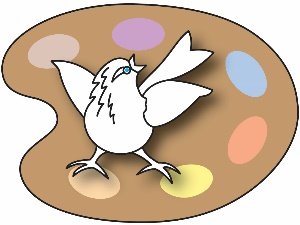 ”Palette of sounds”TENDER REGULATION2021/2022 school yearContest is organized by Mārupe Music and art school in cooperation with Department of Education and Culture of Mārupe regional community council.    Goals and objectives:1. to develop fantasy, creativity and in-depth understanding about the interaction between music and art.  2. to encourage to research and to illustrate the world of music 3. to promote the exchange of experience and creative collaboration between teachers.Location:Mārupe's Music and art school, Mazcenu aleja 39, Jaunmārupe, Mārupes novads, Latvija, LV-2166.Participants:Participants of this contest must be 8 - 11 years old or 12-16 years old Latvian Music and art schools' pupils of visually plastic arts section.Theme of the contest " Abstractions of this time"Participants of the competition are invited to research music instruments and their diversity, to listen to different sounds of instruments and sounds of nature.Create visual masterpieces from the gained experience and emotions into the Technics that are allowed in the regulations of the competition.We invite to observe home landscape, closest courtyard, or favorite flower, to find out nature changes from winter to summer and then display the theme in free form in one of fiber art techniques. Deadline to hand in artwork for the contest2nd of May 2022. Items need to be sent or delivered to Mārupe's Music and art school Mazcenu aleja 39, Jaunmārupe, Mārupes novads, Latvija, LV-2166.Requirements:Size 40x40 cm;It has to have three layers– top, filling, and back (textiles mosaiques and other textiles);There has to be a 10 cm wide strap sewed on the back (2 cm from the side edges and 2cm from the top edge);On the strap participant writes with pen or marker his/her first name, last name, grade, and school;Other fiber artworks have to have clips/strings to exhibit artworks;Any fiber art technique can be used to create artwork;Framed or glazed artworks will not be accepted, assessed, and displayed.Judging criteria:Author's creative idea;Item's compliance with the theme;Composition;Originality;Quality of execution of artwork.Artwork categories:Textile mosaique (patchworks, quilts),Silk painting, batik, weaving,Non-traditional materials and techniques. Judges:Commission of judges is approved by organizers of the contest.   Contest items are assessed by commission of judges that consists of professional artists and members of Latvian National culture center. Contest items can be judged by other organizations. There will be established children' jury. There are awards in each category and age group. Commission of judges is entitled to award the BIG PRIZE. Decision of the Commission of judges is final and indisputable.Hand in to organization:Electronically typed list of participants in Word format needs to be sent to makslamarupe@inbox.lv . The printed list of participants must be attached to artwork parcel. EDUCATION INSTITUTIONAwarding of Winners:Announcement of the Winners will take place in the end of exhibition on 13th of May 2022 at Mārupe's Music and Art school, Mazcenu aleja 39, Jaunmārupe, Mārupes novads.Organizors' rights:By participating in the contest, participant agrees that he/she can be photographed or recorded during the event. Photos and audiovisual material can be published for non-comercial purposes. Contest organizers have the right to publish and exhibit participants' artworks. The best artworks can be kept for traveling exhibition purposes with authors' consent. Contest organizors do not guarentee items' return to authors by post. Application to the contest approves that you agree with the mentioned rules and regulations. Contestant's name and surnameAgeTitle of item(artwork)TechniquePedagogue